* Das Poster soll 70 x 100 cm groß sein, mit vertikaler Ausrichtung. Es wird empfohlen, Standardwerte für den Text zu verwenden (Titel: 70-100 pt; Untertitel: 50-60 pt; Titelabsatz: 30-40 pt; Fließtext: 18-24 pt) und einen Text von etwa 5000 Zeichen mit maximal fünf Bildern vorzubereiten.Forschungen zu frühchristlicher Archäologie, Spätantike und FrühmittelalterII. Internationale Tagung für Doktoranden und PhD (RACTA II)Rom, 1.-3. Februar 2021FORMULARForschungen zu frühchristlicher Archäologie, Spätantike und FrühmittelalterII. Internationale Tagung für Doktoranden und PhD (RACTA II)Rom, 1.-3. Februar 2021FORMULARFachbereichPosterVor- und NachnameStaatsangehörigkeitStaatsangehörigkeitStaatsangehörigkeitTelefonnummere-maile-maile-mailErstes Jahr der DoktorarbeitJahr des PromotionsabschlussesJahr des PromotionsabschlussesJahr des PromotionsabschlussesThema der DoktorarbeitThema der DoktorarbeitThema der DoktorarbeitThema der DoktorarbeitTutor der DoktorarbeitUniversitätUniversitätUniversitätTitel des PostersTitel des PostersTitel des PostersTitel des PostersAbstract des Posters (mindestens 250 Wörter)Abstract des Posters (mindestens 250 Wörter)Abstract des Posters (mindestens 250 Wörter)Abstract des Posters (mindestens 250 Wörter)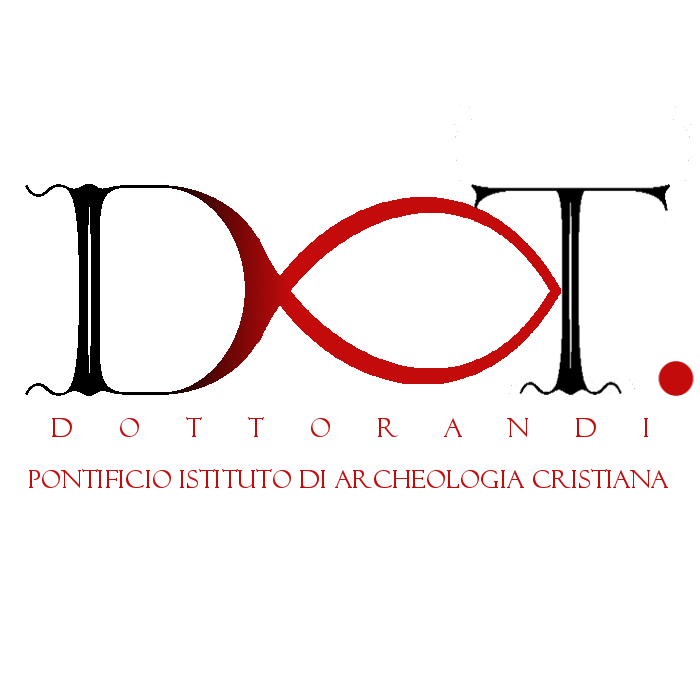 